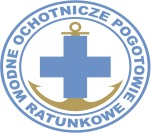 Szkolenie skuterowe dla Ratowników WOPR WZDźwirzyno, 06 – 08. 05. 2022Data: 06.05.2022 r.Miejsce: Plaża w Dźwirzynie / Stanica Wodna w Dźwirzynie ul. JachtowaGodzinaTematyka spotkania(piątek) 06.05.2022 r.(piątek) 06.05.2022 r.15.00-15.30Powitanie, oficjalne otwarcie spotkania  16.00-18.30Blok zajęciowy 19.00Posiłek20.00-21.30WykładyGodzinaTematyka spotkania(sobota) 07.05.2022 r.(sobota) 07.05.2022 r.7.30-8.15Śniadanie8.45-12.30II blok zajęciowy13.00-13.45Przerwa14.00–17.45III blok zajęciowy18.15-19.00Posiłek19.00–22.15Zakończenie dnia II, wykłady, omówienie błędów, wnioski22.15Integracja GodzinaTematyka spotkania(niedziela) 08.05.2022 r.(niedziela) 08.05.2022 r.7.30-8.15Śniadanie8.45-12.30IV blok zajęciowy12.30-13.15Klar sprzętu13.15-14.00Zakończenie szkolenia, Podsumowanie spotkania